Минздрав РоссииФедеральное государственное бюджетное учреждениевысшего  образования«Сибирский государственный медицинский университет»Министерства здравоохранения Российской ФедерацииМедико-фармацевтический колледжМетодическая разработкаоткрытого мероприятия посвященное«80 лет со дня полного освобождения Ленинграда от фашистской блокад»20241. Общие положения1.1 Открытое мероприятие приурочено к проекту «РАЗГОВОРЫ О ВАЖНОМ».Данное мероприятие будет проходить в формате дискуссия с использованием видео, презентации. 1.2 Время проведения:Продолжительность мероприятия 30 минут. 2. Цель и задачи проведения мероприятия2.1. Цель мероприятия: формирование и развитие у обучающихся чувства принадлежности к историческому прошлому народа и страны, уважения к героям и их подвигам, готовности к защите Родины и противодействию фальсификации истории.2.2.  Задачи мероприятия:нравственное воспитание обучающихся колледжа;организация досуга обучающихся колледжа;воспитание патриотизма, гордости за страну; формирование исторической памяти и преемственности поколений.3. Условия реализация проведения мероприятия3.1. В мероприятии принимают участие студенты колледжа.3.2. Программа мероприятия:1) подготовка аудитории и аппаратуры для демонстрации презентации и видеоролика;2) Этапы мероприятия:Мотивационно-целевой этап: беседа с постановкой вопросов для обсуждения.Основной этап: дискуссия, просмотр видеоролика. Заключительный этап: беседа, интерактивная деятельность, анкетирование.Приложение Мотивационно-целевой этапСлайды 1-2Педагог: Наш сегодняшний разговор о важном посвящен одной из самых героических и трагических страниц истории Великой Отечественной войны. 27 января 1944 года был окончательно освобожден от фашистской блокады Ленинград. Давайте вспомним, что мы знаем о блокаде Ленинграда из уроков истории, книг, фильмов.Ответы обучающихся. Если обучающиеся затрудняются с ответами, педагог может воспользоваться дополнительными материалами, представленными в методических рекомендациях. Примерные вопросы для обсуждения: – Сколько дней длилась блокада Ленинграда? – Какая судьба ждала город в случае его захвата фашистскими войсками? – Что вы знаете о жизни горожан во время блокады? – Как жители города героически противостояли бедствиям блокады? – Что вы знаете о Дороге жизни? Почему ее так назвали?Педагог: Не только Ленинград, но и его пригороды стали жертвой немецкой оккупации. Были разрушены уникальные историко-архитектурные ансамбли Царского Села, Петергофа, Павловска, Гатчины, Стрельны, Ропши. Гатчина, например, находилась в оккупации более 860 дней. Фашисты устроили здесь многочисленные концлагеря для военнопленных и детские донорские лагеря, истребляли мирных жителей. Планы уничтожения одного из крупнейших городов Советского Союза и всей Европы вместе со всем его населением – крупнейшее военное преступление в истории человечества, составная часть гитлеровской политики геноцида народов Советского Союза. Давайте вспомним, что называют в современном международном праве геноцидом и преступлениями против человечества. Как вы это понимаете? Ответы обучающихся Слайд 3Педагог: Город выстоял и победил во многом благодаря тому, что для помощи осаждённому Ленинграду Ставка Верховного главнокомандования предпринимала огромные усилия. В 1941—1942 гг. были проведены четыре наступательные операции с целью прорыва блокады. Символом этих попыток стал «Невский пятачок» — небольшой плацдарм на левом берегу Невы, шириной 500—800 м и длиной 2,5—3 км, с которого войска Ленинградского фронта несколько раз пытались прорваться навстречу войсковым соединениям, которые старались пробить коридор извне. В январе 1943 года блокада, наконец, была прорвана: вдоль южного берега Ладожского озера был пробит коридор шириной 8—11 км, сухопутная связь Ленинграда со страной была восстановлена. В битве за Ленинград наступил перелом. Замысел врага задушить голодом защитников и жителей города окончательно рухнул. 27 января 1944 года, когда разбитые немецкие войска в беспорядке отступали, были освобождены Новгород, Пушкин и Красногвардейск (Гатчина), в честь полного освобождения от блокады в Ленинграде прогремел праздничный салют — единственный салют в годы войны, данный не в Москве.Основной этапСлайд 4Педагог: А как жил город во время блокады? Немцы называли блокадный Ленинград «городом мертвых». Но они ошибались. Ленинград оставался городом живых. Сейчас нам трудно представить, как люди выживали в эти страшные годы. И не просто выживали, но и работали, учились, создавали произведения искусства. Несмотря на то, что самим ленинградцам приходилось каждый день бороться за свою жизнь, они помогали фронту. Например, в Ленинграде была изобретена взрывчатка на основе глины и металлических опилок, которая производилась в блокадном городе и оттуда поставлялась на фронт. Мы уже вспоминали Дорогу жизни и то, с какими рисками и опасностями было связано передвижение по ней. Чтобы предотвратить массовый уход машин под лед, ученым из Физико-технического института имени Иоффе поручили изучить свойства замерзшей воды и разработать правила движения по Дороге жизни. Так был изобретен прибор прогибограф, который мог регистрировать колебания льда, и выяснилось, что скорость движения машины по льду должна сохраняться постоянной – 35 км/час. Благодаря этому изобретению были спасены тысячи жизней. Конечно, силы ученых и изобретателей были направлены на выживание города, на борьбу с голодом. Для защиты домов от бомб-зажигалок была изобретена специальная краска, способная несколько минут выдерживать высокие температуры, ею были покрыты все чердаки и деревянные здания в городе, и это помогло предотвратить огромное количество пожаров. В блокадном Ленинграде был налажен выпуск соевого молока, переработка технических жиров в пищевые, лакокрасочной продукции на основе растительного масла в пищевые добавки, были изобретены витаминный напиток из хвои и белковые дрожжи из опилок. Как вы думаете, какие качества, какие черты характера помогали людям в нечеловеческих условиях качественно выполнять свою работу? Ответы обучающихся Слайд 5Педагог: Перед вами два высказывания. Как они связаны с тем, что мы сейчас обсуждали? «Великая Отечественная война проходила не только на фронтах, но также и в тиши лабораторий. Это была еще и война интеллектов. И мы победили в этой войне!» (Андрей Забродский, академик, директор Физико-технического института имени Иоффе) «Во время блокады мы страдали многими дефицитами, но у нас не было дефицита совести». (Александр Тур, главный педиатр Ленинграда в годы блокады.) Ответы обучающихсяСлайд 6 Педагог: Есть выражение: «когда гремят пушки, музы молчат». Как вы его понимаете? Как вы считаете, нужно ли людям в условиях войны, голода и постоянной борьбы за жизни искусство? Ответы обучающихсяСлайд 7 Педагог: В блокадном Ленинграде музы не молчали. По воспоминаниям ленинградцев, искусство давало им второе дыхание. Всю блокаду городе работал Театр музыкальной комедии, и зал всегда был полон. В октябре 42-го года, когда кончились самые страшные месяцы блокады, в городе открылся еще один театр, который сейчас известен как Театр имени Веры Комиссаржевской.Еще одна героическая история связана со знаменитой седьмой симфонией Дмитрия Шостаковича, которую называют «Ленинградской». Композитор начал сочинять ее в блокадном городе, завершил уже в эвакуации. Премьера симфонии состоялась в 9 августа 1942 года, ровно через год после планируемой Гитлером даты взятия Ленинграда. В день концерта советская артиллерия не подпустила к городу ни одного фашистского самолета. Исполнение симфонии Большим симфоническим оркестром Ленинградского радиокомитета под управлением дирижера Карла Элиасберга транслировалось по радио, в том числе слышали ее и на позициях противника. После войны немецкие солдаты вспоминали, что это было самым большим потрясением в их жизни, что они в тот момент поняли – Ленинград никогда не возьмут. Еще одним потрясающим проявлением силы духа ленинградцев стал футбольный матч 31 мая 1942 года. Весь ход матча транслировался и по городу, и на передовой, напротив позиций врага. Немцы были шокированы: «Город мертвых играет в футбол… это невероятно… Что за люди эти русские?» Ленинградские художники творили живописную летопись блокады, образы непокоренных людей. Так, Анна Остроумова-Лебедева создала ряд гравюр с изображением блокадного Ленинграда, Алексей Пахомов – серию литографий «Ленинград в дни блокады». Как вы думаете, можно ли считать артистов, музыкантов, футболистов, художников, о которых мы сейчас вспомнили, героями? Почему вы так считаете? Ответы обучающихсяСлайд 8Педагог: Да, Ленинград был изолирован от всей страны, но вся страна была с ним, с его жителями: жадно ловили сводки, радовались успехам на фронте, до слез сочувствовали голодающим, вслушивались в звуки Ленинградской симфонии. Отовсюду в направлении Ленинграда шли эшелоны с продовольствием, вооружением и другой необходимой продукцией. Эвакуированных жителей Ленинграда принимали другие регионы страны, обеспечивали их жильем, продовольствием, медицинской помощью. Многих эвакуированных из блокадного города детей брали в семьи и усыновляли. Как вы думаете, чем было вызвано такое отношение? Почему люди не могли оставаться равнодушными к трагедии Ленинграда? Ответы обучающихся Слайд 9-10Педагог: Блокада кончилась, но шрамы войны в Ленинграде и в Ленинградской области еще долго не заживали. Город нужно было восстанавливать. И снова на помощь пришла вся страна. Восстанавливали промышленность, инфраструктуру, памятники культуры и природные зоны. Некоторые из них были в таком состоянии, что, казалось, восстановление их невозможно. Восстановление Ленинграда заняло много лет и было осуществлено благодаря усилиям множества людей, включая архитекторов, инженеров, строителей и обычных горожан. Возрождение было долгим и трудным, но оно совершилось. Сейчас, проходя по залам Екатерининского дворца в Пушкине, невозможно поверить, что он практически полностью сгорел в годы войны, а, гуляя по паркам Павловска, что в них были вырублены практически все деревья. Ленинград вновь стал красивейшим городом мира, центром культуры, науки, образования. Просмотр видеоролика. Заключительный этапСлайд 11 Педагог: В заключении нашего разговора мы затронем еще одну очень важную тему. Мы отмечаем 80-летие снятия блокады Ленинграда. Это значит, что самому младшему человеку, который был участником и свидетелем тех страшных и великих событий, сейчас уже 80 лет. Уходят, уже практически ушли все очевидцы тех лет. Как же сохранить память о них, о людях и событиях? Как сделать так, чтобы никогда мир не забыл о них? Что мы можем сделать для этого? И почему мы должны это сделать? Ответы обучающихся Слайд 12Педагог: Давайте прочтем и запомним слова, сказанные одним из непокоренных, одним из переживших блокаду: «Я видел смерть, я видел самое страшное, что может быть на планете. Я уже ничего не боюсь, кроме потери человечности, доброты и любви, потому что потерять это сродни смерти. Я боюсь, что, если люди потеряют ценности, они легко откроют двери новой войне, не понимая всего ужаса, который стоит за этим понятием». Как вы думаете, о каких ценностях здесь идет речь? Ответы обучающихся Слайд 12 Педагог предлагает студентам пройти анкетирование, перейдя по QR-коду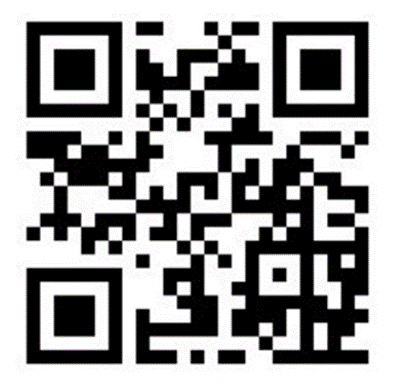 Подготовила: преподавательКарелина Ольга Александровна  